Supplementary MaterialPolymorphisms in STING affect human innate immune responses to poxvirusesRichard B. Kennedy, PhD1*; Iana H. Haralambieva, PhD1; Inna G. Ovsyannikova, PhD1; Emily A. Voigt, PhD1; Beth R. Larrabee2; Daniel J. Schaid, PhD2; Michael T. Zimmermann, PhD3; Ann L. Oberg, PhD2; Gregory A. Poland, MD11Mayo Clinic Vaccine Research Group, Mayo Clinic, 200 First Street SW, Rochester, MN, 55905 USA2Division of Biomedical Statistics and Informatics, Department of Health Science Research,Mayo Clinic, 200 First Street SW, Rochester, MN  55905 USA3Bioinformatics Research and Development Laboratory, Genomics Sciences and Precision Medicine Center, Medical College of Wisconsin, 8701 Watertown Plank Rd., Milwaukee, WI, 53226, USA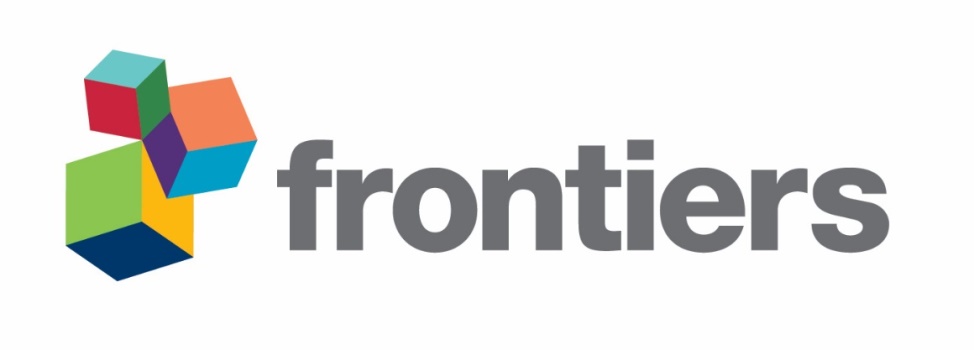 Supplementary Figures and TablesSupplementary Table 1Supplementary Figure 1. 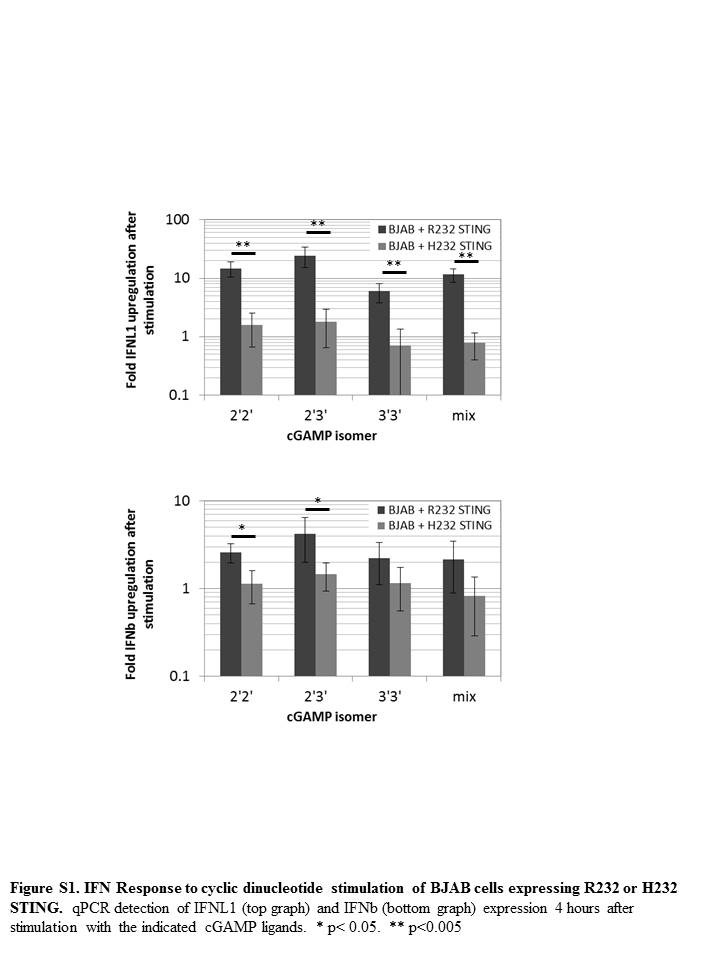 Supplementary Figure 2. 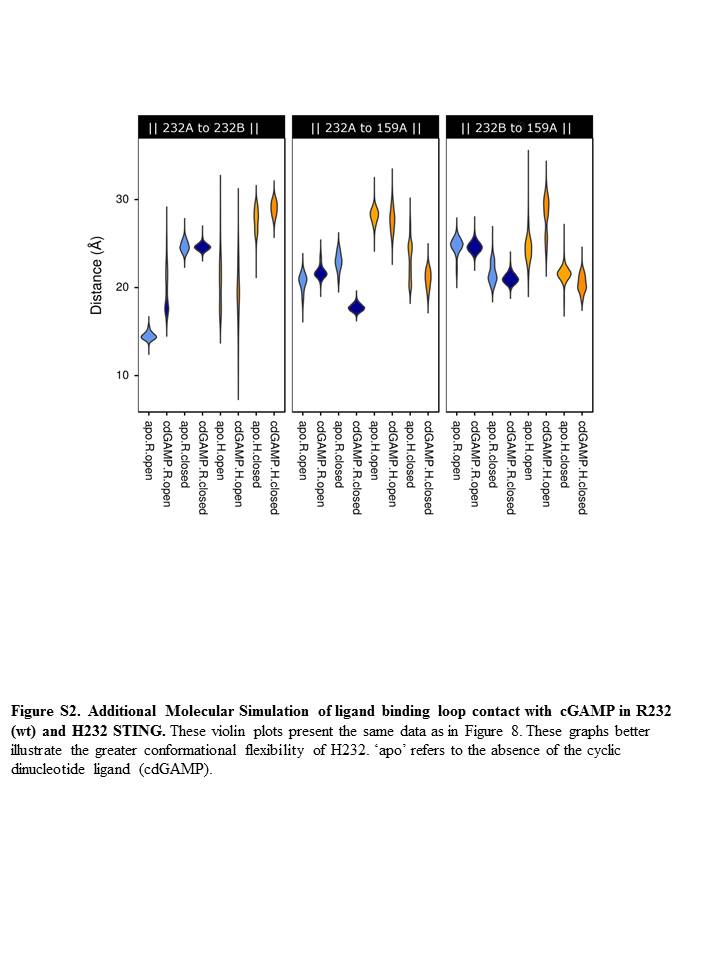 Supplementary Table 1. Cohort DemographicsSupplementary Table 1. Cohort DemographicsTotal subjects1,653GenderMale1,365 (82.6%)Female288 (17.4%)Age19 – 41 years oldEthnicityHispanic/Latino381 (23%)Not Hispanic/Latino1248 (75.5%)Unknown24 (1.5%)RaceAmerican Indian/Alaska Native26 (1.6%)Asian, Native Hawaiian, Pacific Islander12 (0.7%)African American25 (1.5%)Caucasian1,351 (81.7%)More than one race81 (4.9%)Other120 (7.3%)Unknown38 (2.3%)Time since immunizationMedian 1.7 yearsRange1.1 – 2.8 years